Задача №7Выбрать электродвигатель и провести кинематический расчет привода.Выбрать материал зубчатых колес редуктора. Выполнить проектировочный расчет червячного редуктора.Провести расчет и проектирование валов редуктора.Подобрать шпонки и проверить их на смятие.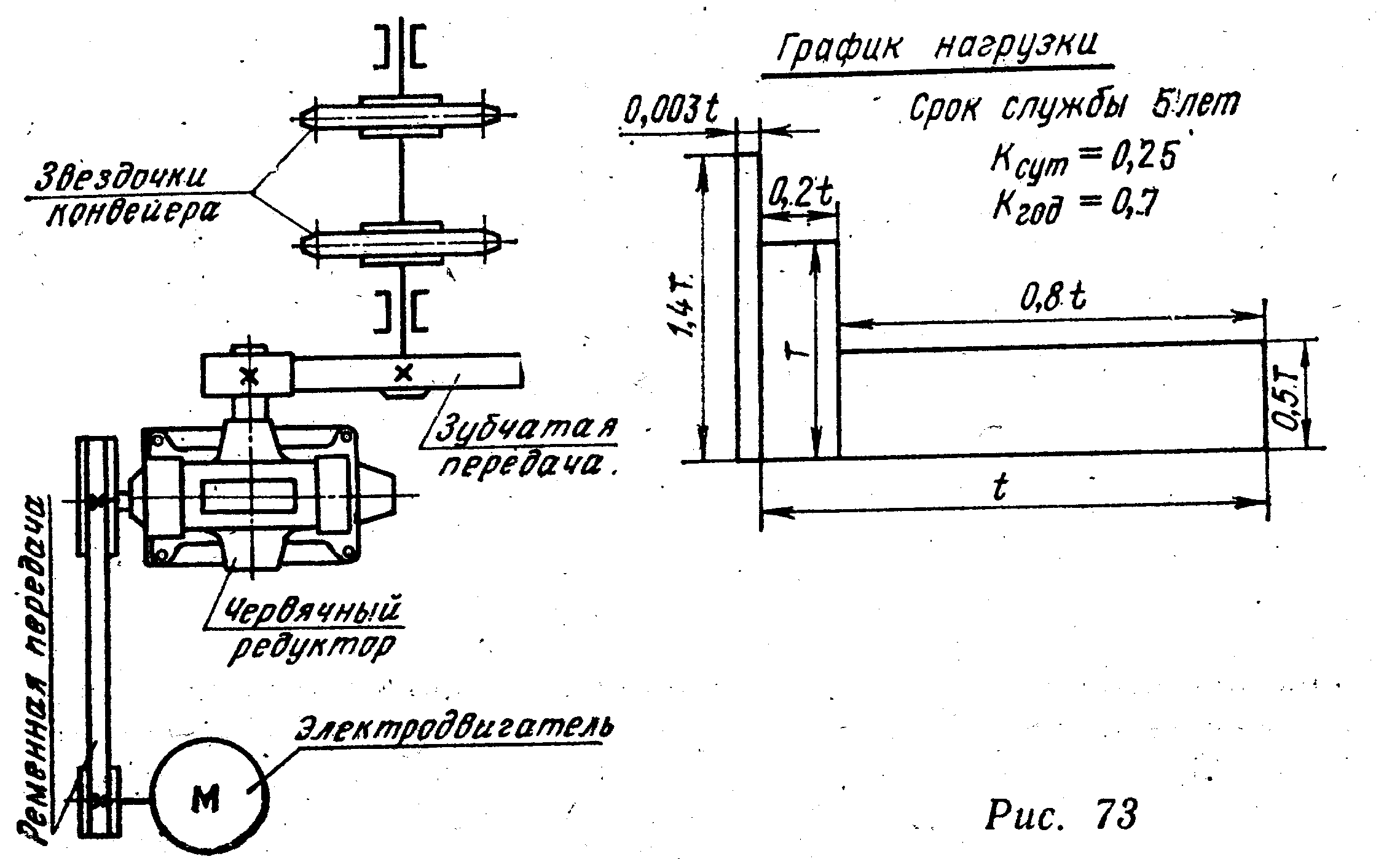 Р4 – Мощность на ведомом колесе зубчатой передачи, – угловая скорость вращения ведомого вала зубчатой передачи.1. Выбор электродвигателя и кинематический расчет.Определить требуемую мощность электродвигателя 1=0,96 – КПД ременной передачи;2=0,82 – КПД червячной передачи при числе заходов;3=0,95 – КПД зубчатой передачи;4=0,99 – КПД от потери пары подшипного качения;общ=12343 =0,960,820,950,993 =0,726;Примем двигатель марки 4А132М6 =7,5 кВт. =970 об./мин.Примем передаточные отношения передач и определим общее.Примем u2 = 12,5 u1 = 2,0
Определим частоту вращения каждого вала.Определим угловые скорости каждого вала.Определим мощности на каждом валу.Определим крутящие моменты на каждом валу.Занесем полученные данные в таблицу:2. Расчет червячной передачи.1.Выбрать число витков червяка по величине передаточного числа;Z1 = 4 при u =12,5Определить число зубьев червячного колеса.Z2 =Z1u1=412,5=50 зубьев Необходимо соблюдать условие Z2 min26; Условие выполняется.2. Определить ориентировочное значение скорости скольжения 3.По скорости скольжения принять марку бронзы для венца червячного колеса. При 1,5 м/с, принимаем безоловянную бронзу марки БрАЖ3Л, а для червяка – сталь 40Х с термообработкой – улучшение заготовки с последующей закалкой ТВЧ до твердости витков НДС 45... 50. 4. Определить допускаемое контактное напряжениедля материала венца колеса.Для безоловянной бронзы  определим из условия сопротивления заеданию:Предварительно примем q =8K – коэффициент нагрузки К=1,2 5. Определить межосевое расстояние червячной передачи;Полученное значение  округлим до стандартного значения Примем стандартное значение для модуля и коэффициента диаметра червяка для аw=200 мм; m=6,3 мм; q =12,5; х=0,496; 6. Определить геометрические размеры червяка: делительный диаметр диаметр вершин витков диаметр впадин витков длина нарезанной части червяка  ммПримем Делительный угол подъёма линии витков 7. Определить геометрические размеры венца червячного колеса:делительный диаметр диаметр вершины зубьев наибольший диаметр колеса ширина зубчатого венца b2=0,75da1= 0,7591,35=68,5 ммПримем b2 =69 мм8. Определим конструктивные размеры червячного колеса.Толщина диска С = (0,2 … 0,35) 69 = (0,2 …0,35) 69 =13,8… 24,15 мм; Примем С =19 мм;Толщина венца колеса  =(1,5 … 2) m=(1,5 …2)  6,3 =9,45 … 12,6 мм; Примем  =11 мм;9. Определить фактическую скорость скольжения:Vs = 2d1/(2cos) =50,70,085/(2cos) =2,3 м/с10. Определить фактический КПД передачи'= tg /tg( + ') = tg/tg(+ 230' )=0,315/0,364=0,865Приведенный угол трения червячной передачи определим по значению скорости скольжения. ' = 230'Определить силы, действующие в червячном зацеплении;  окружная сила на колесе, равная осевой силе на червяке Ft2 = Fa1 = 2T2/d2 = 2 115,997/0,315 =736,49 H  окружная сила на червяке, равная осевой силе на колесе Ft1 = Fa2 = 2T1/d1 = 2 61,016/0,085 =1435,67 H радиальная сила на червяке и на колесе Fr1 = Fr2 = Ft2tg= 736,49 0,364 =268,1 H  = 20  – угол нормального профиля.11. Проверить прочность зубьев червячного колеса по контактным напряжениям.Определить расчетное контактное напряжение в зацепленииДопускается недогрузка передачи до 15 % или перегрузка на 5 %К – коэффициент нагрузкиК =1,2 при окружной скорости  3 м/сПроверим зубья на выносливость при напряжениях изгиба F =[F]К = /(85 соs) – коэффициент учитывающий условный угол обхвата червяка колесом и угол подъема линии витков червяка.YF – коэффициент формы зуба колеса, определяем по эквивалентному числу зубьев: Для Zv=63YF2 =1,38;KF = Kн = К – коэффициент нагрузки.Основное допускаемое напряжение изгиба для реверсивной работы [-1F] = 98 МПа. Расчетное допускаемое напряжение [-1F] = [-1F]КFLКFL – коэффициент долговечности принимаем по его минимальному значению КFL = 0,543, тогда [-1F] = 98  0,543 = 53,2 МПа.Условие выполняется. Контактная и изгибная прочность зубьев колес обеспечена.3. Расчет и проектирование валов. Предварительный расчёт валов редуктора.Входной вал привода.Диаметр входного кольца при допускаемом напряжении  МПа:Принимаем  диаметр вала под шкив ременной передачиПромежуточный вал привода (быстроходный вал редуктора)Принимаем  диаметр под подшипником Тихоходный вал редуктораПринимаем диаметр выходного конца вала Диаметр под уплотнение Диаметр под подшипником диаметр под червячное колесо Диаметр ступицы колеса dст=1,6 dк=1,6 78 =124,8 ммВыходной вал приводаПринимаем диаметр выходного конца вала под звездочку цепной передачи Для ведомого вала червячного редуктора ,имеющего осевые усилия примем конический роликоподшипник серии 3007216Аdп =80 мм; D =140 мм; Tmax =46 кН; С = 35 кН;4. Проверка прочности шпоночных соединенийМатериал шпонок Сталь 45 нормализированная.Допускаемые напряжения смятия при стальной ступице  при чугунной.Шпонка под звездочку цепного подвесного конвейера (ступица стальная). Для dв4 =80 мм;Принимаем шпонку ,  длина шпонки l =70 мм (По ГОСТ23360–78)Шпонка под цилиндрическое колесо 2 – ой ступени (ступица стальная)Для dк6 =78 мм;Принимаем шпонку ,  длина шпонки l =70 мм(По ГОСТ23360–78)Условия выполняются, прочность шпонок обеспечена.Список используемой литературыЩейнблит А.Е. Курсовое проектирование деталей машин: Учеб.пособие для студентов средних специальных заведений, обучающихся по техническим специальностям. – Калининград: Янтар. Сказ, 2004. – 454 с.: ил., черт.Детали машин. Атлас конструкций. Учеб.пособие для вузов. В 2 т. / Под общей ред. Д.Н. Решетова. М.: Машиностроение, 1992. Т1:– 352 с.; Т.2: – 296 с.Курсовое проектирование деталей машин: Учебное пособие/ С.А. Чернавский и др. – М.: ООО ТИД «Альянс», 2005. – 416 с., ил.ВеличинаРазмерностьP4 4,5кВТ2,21/с№ вала1970101,5861,016248550,79115,987338,84,061127,834212,22045,5